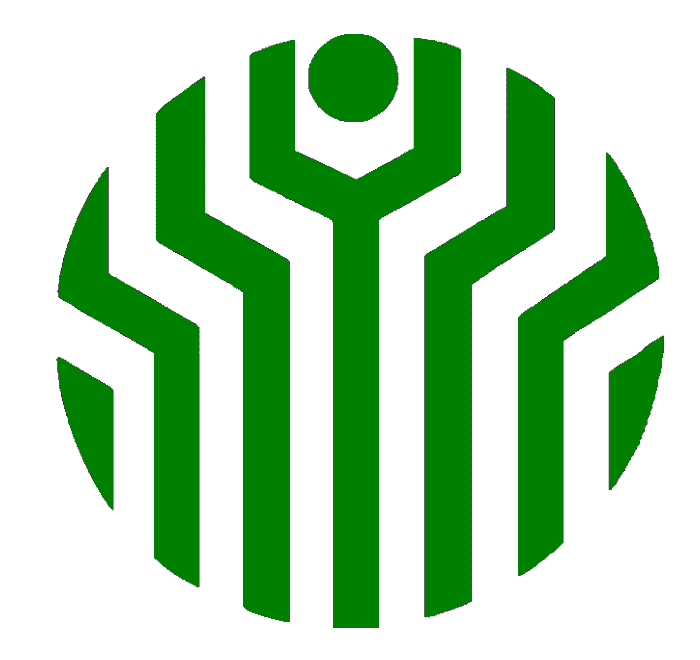 Športno društvo Moste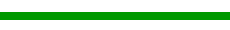 Proletarska 3, 1000 Ljubljana, SLOVENIJA               TRR : SI56 0284 3026 5312 349T: + 386 1 542 20 80	         M:  + 386 31 683 654      e: info@sd-moste.orgDavčna številka: 73151025      ZAVEZANEC ZA DDV       Matična številka: 5010306w: www.sd-moste.orgPRISTOPNA IZJAVA sezona 2023/2024Prosimo izpolnite z velikim tiskanimi črkami.NAČIN PLAČILA (označite):   □ mesečno	□ pol sezonsko (5% popusta)      □ sezonsko (10% popusta)VPISUJEM SE V SKUPINO: 							_________________	S podpisom izjavljam, da želim postati član Športnega društva Moste, da sprejemam statut društva, sem se pripravljen ravnati po njem, ter hkrati soglašam, da:1. bom pravočasno plačeval letno članarino (enkrat letno) in vadnino po veljavnem ceniku; 2. sem prebral in razumel statut društva ter splošne pogoje; 3. so zgoraj navedeni podatki točni in v skladu z resničnim stanjem in se zavedam, da moram pravočasno sporočiti njihove morebitne spremembe;4. sem seznanjen, da je udeležba na vseh programih na lastno odgovornost; 5. sem seznanjen, da je dejavnost plačljiva. Mesečno plačilo vadbe je pavšal, tako da se posameznih izostankov od vadnine ne odšteva, z izjemo daljše odsotnosti iz objektivnih razlogov, ki jo naročnik pravočasno pisno sporoči; 6. sem seznanjen, da je treba izpis pravočasno pisno sporočiti po pošti ali e-pošti, v nasprotnem primeru bo društvo obračunalo vadnino po ceniku. Vse obveznosti morajo biti poravnane do dneva izpisa;7. sem seznanjen, da društvo uporablja in hrani zgornje podatke za namen izvajanja društvenih aktivnosti tudi še po prenehanju mojega članstva v društvu oziroma do preklica; ter8. sem seznanjen, da so aktivnosti lahko dokumentirane tudi s slikovnim, zvočnim in drugim materialom, ki se arhivira ter uporabi na društvenih spletiščih, družbenih omrežjih in v internem društvenem gradivu.Društvo za svoje nemoteno delovanje obdeluje naslednje osebne podatke člana: ime in priimek, datum rojstva, EMŠO, naslov, e-naslov, telefon.Želim prejemati informacije o akcijah in dogodkih, ki jih organizira ŠD Moste:		DA	NESoglašam, da sme društvo javno objavljati (oglasna deska, internet, družbena omrežja) skupinske ali individualne posnetke, videoposnetke treningov ali drugih akcij, ki jih organizira društvo:  DA       NEVse privolitve so prostovoljne. Soglasje za obdelavo osebnih podatkov se lahko pri upravljavcu na naslovu ŠD Moste, Proletarska 3, 1000 Ljubljana, ali preko e-naslova info@sd-moste.org kadarkoli prekliče. Osebnih podatkov ne prenašamo v tretje dežele. Pri obdelavi osebnih podatkov nam lahko pomagajo zunanji obdelovalci. Podatke zbiramo, skrbno varujemo in uporabljamo v skladu z Zakonom o varstvu osebnih podatkov (ZVOP-2), GDPR oziroma vsakokrat veljavno zakonodajo za namene nemotenega delovanja društva. Vsi člani vadijo na lastno odgovornost.Ljubljana, _________________           		Podpis člana:						_________________			__                                         Ime in priimek člana: Datum rojstva :EMŠO:Naslov:e-naslov:Telefon:Št. ur vadbe tedensko:  1x tedensko     2x tedensko      3x tedensko         4x tedensko     Popust:   □ 10% upokojenci, dijaki, študenti        □ družinski člani           □ otrok član društva                                                                       